МКДОУ «Детский сад № 1п. Алексеевск»Конспект НОД по аппликацииво 2 младшей группе № 2 Открытка  для мамыЦель:1. Продолжать вызывать интерес к искусству аппликации.2. Познакомить детей с понятием - открытка.3. Сделать с детьми открытку к празднику «Международный женский день 8 марта».Задачи:Образовательные:-Расширять представление детей о женском празднике и традициях поздравлять всех мам в этот день.-Продолжать прививать интерес к аппликации.Развивающие:-Формировать навыки аккуратной работы, чувства удовлетворения от сделанного.-Развивать воображение.Воспитательные:-Воспитывать любовь и заботливое отношение к маме.-Вызывать положительные эмоции при создании подарка для мамы, желание его сделать.-Упражнять детей работать совместно, в одном темпе со сверстниками.-Воспитывать усидчивость и трудолюбие.Инструменты и материалы, необходимые для работы:- картонная тарелочка, готовые заготовки: стебельки и листочки из зеленой бумаги, цветы, нарисованные детьми, клей, салфетки для промакивания, клеенка.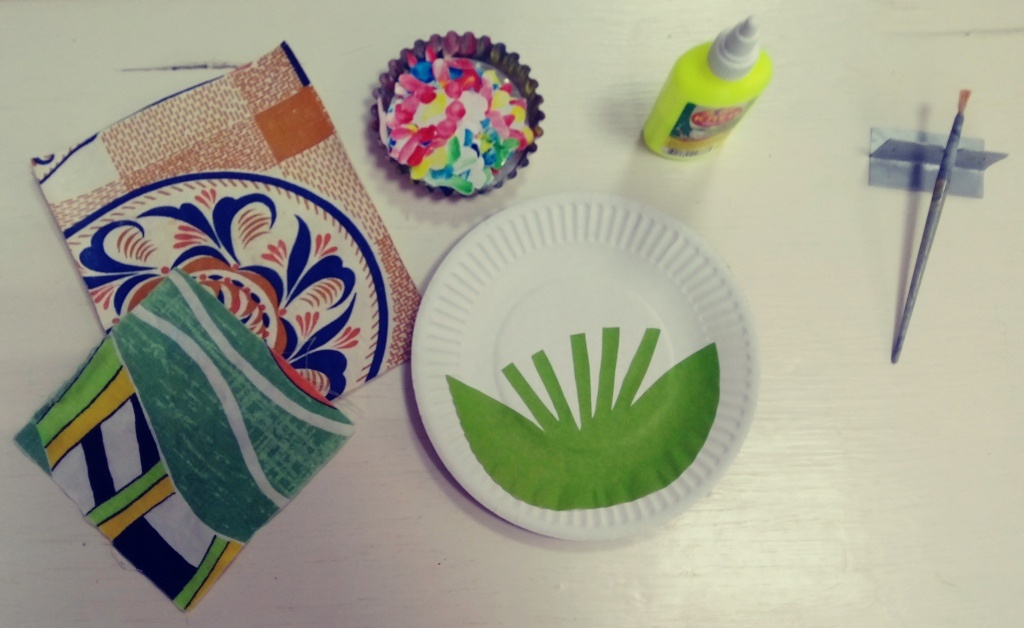 Ход занятия:1. Вводная часть.Воспитатель:- Ребята, а вы знаете, что такое открытка? Зачем она нужна?Это красивая карточка, которую можно подарить на праздник. Открытки праздничные и красивые. Их очень приятно получать в подарок.(рассматриваем различные открытки).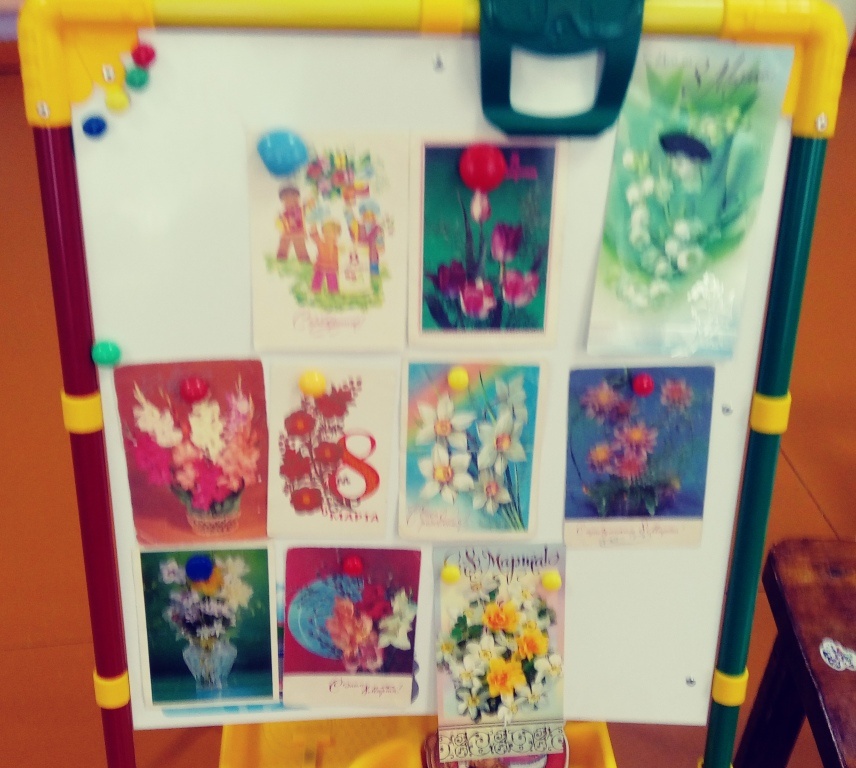 - Ребята скоро наступит замечательный праздник для мам, как же он называется? (Международный женский день 8 марта). И в такой праздник мамам дарят открытки!-А давайте для наших мам тоже сделаем поздравительные открытки. Я думаю, им будет очень приятно.Воспитатель читает стихотворение.По секрету, приготовьТы подарок маме.Подари букет цветов,Только сделай сам их.Клей, бумага, ножницы,Старание художников,И, смотри, букет готов!В мире лучше нет цветов!Подарю открытку маме,Свой подарок сделал сам я! (Н. Самойлова)(показ открытки)2. Основная часть.Воспитатель:-На наших красивых открытках мы изобразим цветы, которые вы рисовали с Надеждой Андреевной. Вместе с воспитателем дети проговаривают названия частей цветка: стебель, листочки, цветок. Уточняется цвет каждой из частей (стебель и листочки - зеленые, цветы… Далее воспитатель подводит детей к мольберту, на котором стоит готовая открытка и задает вопросы:- Что на этой открытке изображено?- На что это похоже? (Букет)- Это маленький букетик.- Что можно сказать об открытке? Какая она? (красивая, нарядная, праздничная)- Какого цвета цветочки? (белые, желтые, синие)- А листочки со стеблем? (зеленые)- А перед тем, как мы с вами начнем делать открытку, давайте потренируем пальчики. Поиграем в игру с пальчиками под названием «Цветок».ФизкультминуткаВырос высокий цветок на поляне,(запястья соединить, ладони развести в стороны, пальцы слегка округлить)Утром весенним раскрыл лепестки.(развести пальцы рук)Всем лепесткам красоту и питание(ритмично двигать пальцами)Дружно дают под землей корешки.(ладони опустить вниз, тыльной стороной прижать друг к другу, пальцы развести)Затем воспитатель предлагает детям пройти за столы.-Посмотрите, у вас перед каждым лежит тарелочки -  открытки. А еще вырезанные части нашего цветка (стебельки и листики, и ваши цветочки)Посмотрите, как мы будем делать открытку. Сначала мы приклеим стебельки и листики, а затем к стебелькам будем приклеивать цветы.Открытка готова.-А теперь пробуйте сами.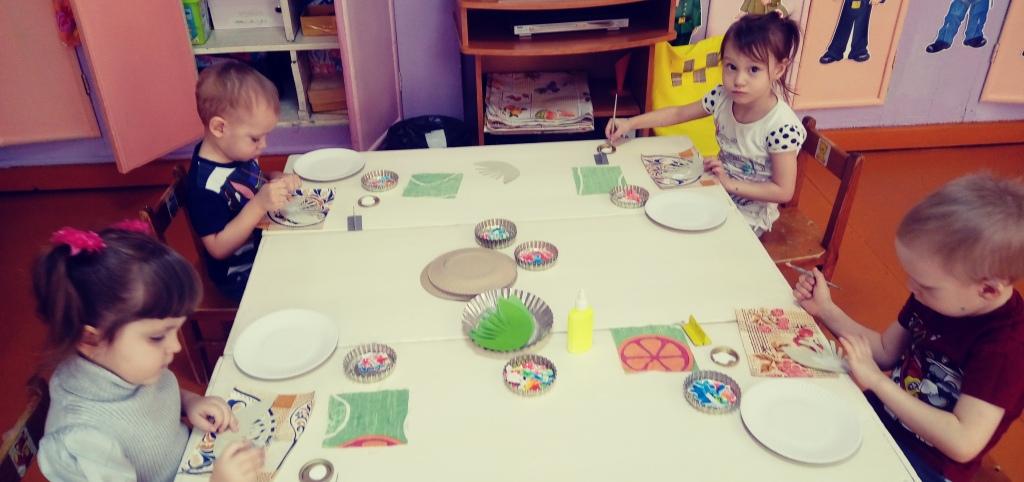 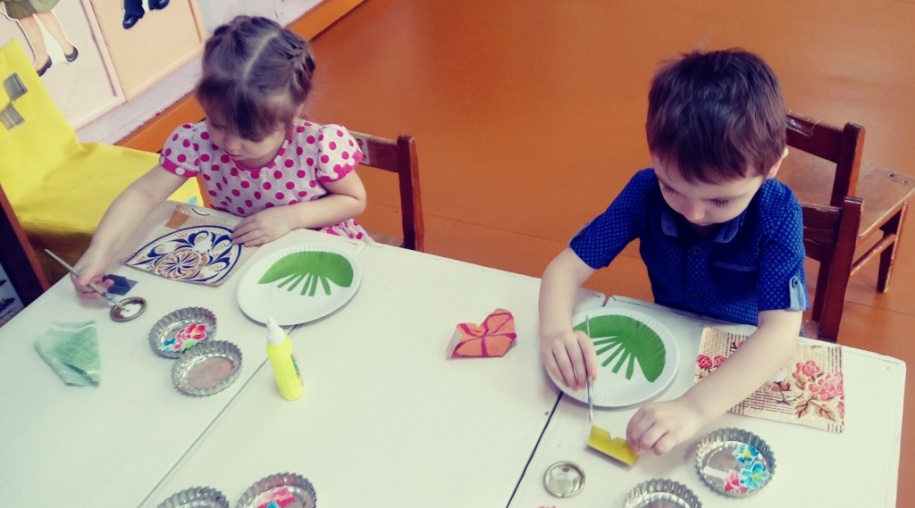 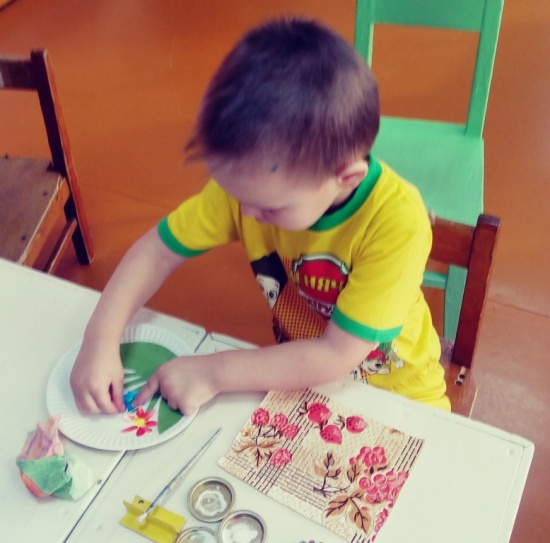 Воспитатель помогает детям, подсказывает.3. Подведение итоговПосле завершения работы воспитатель предлагает полюбоваться своими работами. Отмечает, что старались все ребята, поэтому получились такие красивые открытки. Обращается к детям с вопросами:- Что мы сделали сейчас? (Открытки, цветы, букеты.)- Для кого мы сделали открытку, для себя или для мамы?- На какой праздник мы подарим мамам наши открытки?- Молодцы ребята! У всех получились красивые открытки для мам. И мы сможем подарить их.Воспитатель читает стихотворение.Раз, два, три, четыре, пять — (Хлопаем в ладоши)Будем маму поздравлять!Милую, любимую,Самую красивую.И подарки и цветыДарим маме: я и ты. (О. Новиковская)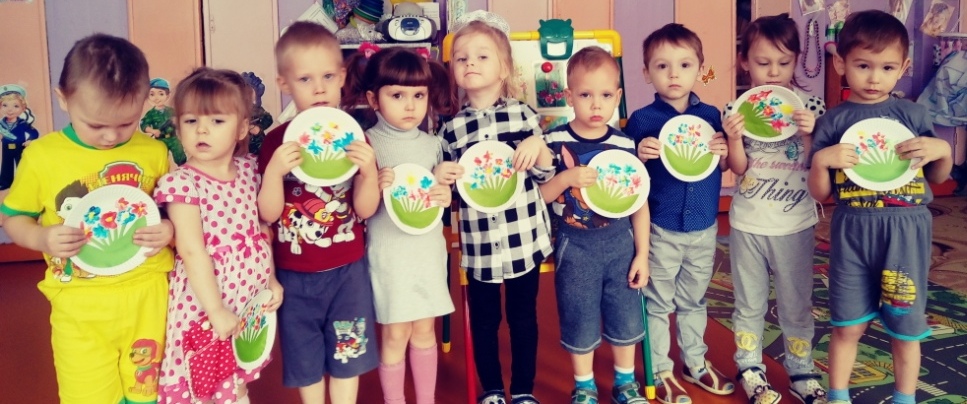 